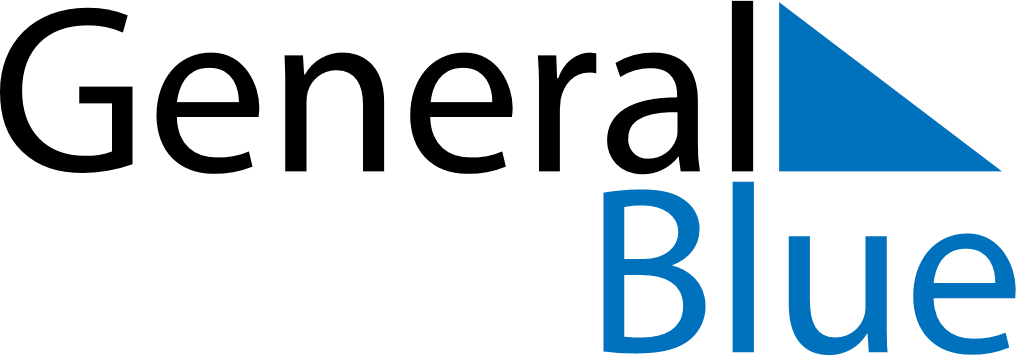 April 2020April 2020April 2020SingaporeSingaporeMondayTuesdayWednesdayThursdayFridaySaturdaySunday123456789101112Good Friday131415161718192021222324252627282930